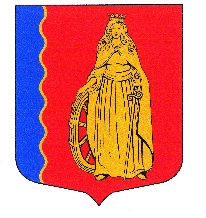 МУНИЦИПАЛЬНОЕ ОБРАЗОВАНИЕ«МУРИНСКОЕ ГОРОДСКОЕ ПОСЕЛЕНИЕ»ВСЕВОЛОЖСКОГО МУНИЦИПАЛЬНОГО РАЙОНАЛЕНИНГРАДСКОЙ ОБЛАСТИСОВЕТ ДЕПУТАТОВ ЧЕТВЕРТОГО СОЗЫВАРЕШЕНИЕ«20» марта 2024 г.                              г. Мурино                                                   № 331      Об установлении коэффициента территориального зонирования (Кз) для определения размера арендной платы за использование земельных участков, государственная собственность на которые не разграничена, предоставленных без проведения торгов на территории муниципального образования«Муринское городское поселение»Всеволожского муниципального района Ленинградской областиВ соответствии со статьей 39.7 Земельного кодекса Российской Федерации, Федеральным законом от 06.10.2003 № 131-ФЗ «Об общих принципах организации местного самоуправления в Российской Федерации», постановлением Правительства Ленинградской области от 28.12.2015 № 520 «Об утверждении Порядка определения размера арендной платы за использование земельных участков, находящихся в собственности Ленинградской области, а также земельных участков, государственная собственность на которые не разграничена, в Ленинградской области, предоставленных без проведения торгов, и признании утратившими силу отдельных постановлений Правительства Ленинградской области», Уставом муниципального образования «Муринское городское поселение» Всеволожского муниципального района Ленинградской области, Генеральным планом муниципального образования «Муринское городское поселение» Всеволожского муниципального района Ленинградской области, утвержденным решением совета депутатов муниципального образования «Муринское городское поселение» Всеволожского муниципального района Ленинградской области от 26.09.2013 г. № 32, Правилами землепользования и застройки муниципального образования «Муринское городское поселение» Всеволожского муниципального района Ленинградской области, утвержденными приказом Комитета по градостроительной политике Ленинградской области от 30.12.2020 № 81, советом депутатов принято РЕШЕНИЕ:1. Установить коэффициент территориального зонирования (Кз) для определения размера арендной платы за использование земельных участков, государственная собственность на которые не разграничена, предоставляемых без проведения торгов на территории муниципального образования «Муринское городское поселение» согласно приложению к настоящему решению.2. Опубликовать настоящее решение в газете «Муринская панорама» и на официальном сайте в информационно-телекоммуникационной сети Интернет www.администрация-мурино.рф.3. Настоящее решение вступает в силу со дня его принятия.4. Контроль за исполнением настоящего решения возложить на постоянную комиссию по вопросам местного самоуправления, гласности, использования земель, законности и правопорядка.Глава муниципального образования					       Д.В. КузьминПриложениек решению совета депутатов       от «20» марта 2024 г. № 331КОЭФФИЦИЕНТТЕРРИТОРИАЛЬНОГО ЗОНИРОВАНИЯ (КЗ)Кодовое обозначение (в соответствии с утвержденными ПЗЗ)НаименованиеКзЖИЛЫЕ ЗОНЫЖИЛЫЕ ЗОНЫЖИЛЫЕ ЗОНЫТЖ-1Зона застройки индивидуальными жилыми домами2ТЖ-2-1Зона зоны застройки индивидуальными и блокированными жилыми домами2ТЖ-2-2Зона застройки блокированными и многоквартирными малоэтажными жилыми домами2ТЖ-3Зона застройки многоквартирными среднеэтажными жилыми домами2ТЖ-4Зона застройки многоквартирными многоэтажными жилыми домами2ТЖ-4-1Подзона застройки многоквартирными многоэтажными жилыми домами2ОБЩЕСТВЕННО-ДЕЛОВЫЕ ЗОНЫОБЩЕСТВЕННО-ДЕЛОВЫЕ ЗОНЫОБЩЕСТВЕННО-ДЕЛОВЫЕ ЗОНЫТД-1Многофункциональная общественно-деловая зона объектов административного, делового и торгового назначения2ТД-1-1Многофункциональная общественно-деловая зона объектов административного, делового, торгового и жилого назначения2ТД-2Многофункциональная общественно-деловая зона объектов учебно-образовательного, научного, культурно-досугового, спортивного назначения и объектов здравоохранения2ТД-2-1Много функциональная общественно-деловая зона объектов учебно-образовательного, научного, культурно-досугового, жилого назначения и объектов здравоохранения2ЗОНЫ РЕКРЕАЦИОННОГО НАЗНАЧЕНИЯЗОНЫ РЕКРЕАЦИОННОГО НАЗНАЧЕНИЯЗОНЫ РЕКРЕАЦИОННОГО НАЗНАЧЕНИЯТР-1Зона рекреационного назначения (зона размещения объектов рекреационного назначения)2ТР-2Зона зеленых насаждений общего пользования2ПРОИЗВОДСТВЕННЫЕ ЗОНЫПРОИЗВОДСТВЕННЫЕ ЗОНЫПРОИЗВОДСТВЕННЫЕ ЗОНЫТП-1Зона производственных предприятий IV - V классов опасности с включением объектов общественно-деловой застройки2ТП-2Зона производственных предприятий III - IV классов опасности2ЗОНЫ ИНЖЕНЕРНОЙ И ТРАНСПОРТНОЙ ИНФРАСТРУКТУРЫЗОНЫ ИНЖЕНЕРНОЙ И ТРАНСПОРТНОЙ ИНФРАСТРУКТУРЫЗОНЫ ИНЖЕНЕРНОЙ И ТРАНСПОРТНОЙ ИНФРАСТРУКТУРЫТИ-1Зона объектов инженерной и транспортной инфраструктуры2ТИ-1-1Зона инженерной, транспортной инфраструктуры и объектов общественно-делового назначения транспортного пересадочного узла2ТТ-1Зона улично-дорожной сети2ТТ-2Зона внешних магистральных автомобильных дорог2ТТ-3Зона объектов железнодорожного транспорта и метрополитена2ЗОНЫ СПЕЦИАЛЬНОГО НАЗНАЧЕНИЯЗОНЫ СПЕЦИАЛЬНОГО НАЗНАЧЕНИЯЗОНЫ СПЕЦИАЛЬНОГО НАЗНАЧЕНИЯТКЗона ритуального назначения2ТЗНЗона зеленых насаждений, выполняющих специальные функции2ТСНЗона объектов специального назначения2ЗОНЫ СЕЛЬСКОХОЗЯЙСТВЕННОГО ИСПОЛЬЗОВАНИЯЗОНЫ СЕЛЬСКОХОЗЯЙСТВЕННОГО ИСПОЛЬЗОВАНИЯЗОНЫ СЕЛЬСКОХОЗЯЙСТВЕННОГО ИСПОЛЬЗОВАНИЯТС-1Зона многофункционального сельскохозяйственного использования0,6ТС-2Зона ведения садоводства и огородничества0,6